Vrh obrascaSveučilište Jurja Dobrile u Puli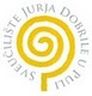 FILOZOFSKI FAKULTEThttp://www.unipu.hrSVEUČILIŠNI  DVOPREDMETNI PREDDIPLOMSKI STUDIJSKI PROGRAM JAPANSKI JEZIK I KULTURAUPISNI LISTJAPANSKI JEZIK I KULTURA – TALIJANSKI JEZIK I KNJIŽEVNOSTJAPANSKI JEZIK I KULTURA – LATINSKI JEZIK I RIMSKA KNJIŽEVNOSTJAPANSKI JEZIK I KULTURA – POVIJESTJAPANSKI JEZIK I KULTURA – TALIJANSKI JEZIK I KNJIŽEVNOSTJAPANSKI JEZIK I KULTURA – LATINSKI JEZIK I RIMSKA KNJIŽEVNOSTJAPANSKI JEZIK I KULTURA – POVIJESTJAPANSKI JEZIK I KULTURA – TALIJANSKI JEZIK I KNJIŽEVNOSTJAPANSKI JEZIK I KULTURA – LATINSKI JEZIK I RIMSKA KNJIŽEVNOSTJAPANSKI JEZIK I KULTURA – POVIJESTJAPANSKI JEZIK I KULTURA – TALIJANSKI JEZIK I KNJIŽEVNOSTJAPANSKI JEZIK I KULTURA – LATINSKI JEZIK I RIMSKA KNJIŽEVNOSTJAPANSKI JEZIK I KULTURA – POVIJESTJAPANSKI JEZIK I KULTURA – TALIJANSKI JEZIK I KNJIŽEVNOSTJAPANSKI JEZIK I KULTURA – LATINSKI JEZIK I RIMSKA KNJIŽEVNOSTJAPANSKI JEZIK I KULTURA – POVIJESTJAPANSKI JEZIK I KULTURA – TALIJANSKI JEZIK I KNJIŽEVNOSTJAPANSKI JEZIK I KULTURA – LATINSKI JEZIK I RIMSKA KNJIŽEVNOSTJAPANSKI JEZIK I KULTURA – POVIJESTJAPANSKI JEZIK I KULTURA – TALIJANSKI JEZIK I KNJIŽEVNOSTJAPANSKI JEZIK I KULTURA – LATINSKI JEZIK I RIMSKA KNJIŽEVNOSTJAPANSKI JEZIK I KULTURA – POVIJESTOcjene iz srednje školeOcjene iz srednje školeOcjene iz srednje školeI.II.III.IV.Sve  ocjene iz predmeta Hrvatski jezik Sve  ocjene iz predmeta Hrvatski jezik Sve  ocjene iz predmeta Hrvatski jezik Sve ocjene ocjena iz Talijanskoga jezika* Sve ocjene ocjena iz Talijanskoga jezika* Sve ocjene ocjena iz Talijanskoga jezika* Sve ocjene iz Latinskoga jezika i rimske književnosti**Sve ocjene iz Latinskoga jezika i rimske književnosti**Sve ocjene iz Latinskoga jezika i rimske književnosti**Sve ocjene iz stranoga jezikaSve ocjene iz stranoga jezikaSve ocjene iz stranoga jezikaSve ocjene iz Povijesti***Sve ocjene iz Povijesti***Sve ocjene iz Povijesti***Prosjek svih ocjena iz srednje škole po godinamaProsjek svih ocjena iz srednje škole po godinamaProsjek svih ocjena iz srednje škole po godinamaBilo koji izborni predmet na državnoj maturi(upisati naziv predmeta i ocjenu)Bilo koji izborni predmet na državnoj maturi(upisati naziv predmeta i ocjenu)Bilo koji izborni predmet na državnoj maturi(upisati naziv predmeta i ocjenu)POSTIGNUĆAPOSTIGNUĆAPOSTIGNUĆAPOSTIGNUĆAPOSTIGNUĆAPOSTIGNUĆAPOSTIGNUĆAZavršena još jedna srednja školaZavršena još jedna srednja školaZavršena još jedna srednja školaPoznavanje jednog dodatnog stranog jezika uz potvrdu koju izdaju sveučilišta Poznavanje jednog dodatnog stranog jezika uz potvrdu koju izdaju sveučilišta Poznavanje jednog dodatnog stranog jezika uz potvrdu koju izdaju sveučilišta *Upisuju pristupnici dvopredmetne grupe Japanski jezik i kultura – Talijanski jezik i književnost** Upisuju pristupnici dvopredmetne grupe Japanski jezik i kultura – Latinski jezik i rimska književnost*** Upisuju pristupnici dvopredmetne grupe Japanski jezik i kultura – Povijest Dodatne provjere specifičnih znanja, vještina i sposobnosti *Upisuju pristupnici dvopredmetne grupe Japanski jezik i kultura – Talijanski jezik i književnost** Upisuju pristupnici dvopredmetne grupe Japanski jezik i kultura – Latinski jezik i rimska književnost*** Upisuju pristupnici dvopredmetne grupe Japanski jezik i kultura – Povijest Dodatne provjere specifičnih znanja, vještina i sposobnosti *Upisuju pristupnici dvopredmetne grupe Japanski jezik i kultura – Talijanski jezik i književnost** Upisuju pristupnici dvopredmetne grupe Japanski jezik i kultura – Latinski jezik i rimska književnost*** Upisuju pristupnici dvopredmetne grupe Japanski jezik i kultura – Povijest Dodatne provjere specifičnih znanja, vještina i sposobnosti *Upisuju pristupnici dvopredmetne grupe Japanski jezik i kultura – Talijanski jezik i književnost** Upisuju pristupnici dvopredmetne grupe Japanski jezik i kultura – Latinski jezik i rimska književnost*** Upisuju pristupnici dvopredmetne grupe Japanski jezik i kultura – Povijest Dodatne provjere specifičnih znanja, vještina i sposobnosti *Upisuju pristupnici dvopredmetne grupe Japanski jezik i kultura – Talijanski jezik i književnost** Upisuju pristupnici dvopredmetne grupe Japanski jezik i kultura – Latinski jezik i rimska književnost*** Upisuju pristupnici dvopredmetne grupe Japanski jezik i kultura – Povijest Dodatne provjere specifičnih znanja, vještina i sposobnosti *Upisuju pristupnici dvopredmetne grupe Japanski jezik i kultura – Talijanski jezik i književnost** Upisuju pristupnici dvopredmetne grupe Japanski jezik i kultura – Latinski jezik i rimska književnost*** Upisuju pristupnici dvopredmetne grupe Japanski jezik i kultura – Povijest Dodatne provjere specifičnih znanja, vještina i sposobnosti *Upisuju pristupnici dvopredmetne grupe Japanski jezik i kultura – Talijanski jezik i književnost** Upisuju pristupnici dvopredmetne grupe Japanski jezik i kultura – Latinski jezik i rimska književnost*** Upisuju pristupnici dvopredmetne grupe Japanski jezik i kultura – Povijest Dodatne provjere specifičnih znanja, vještina i sposobnosti NazivObvezanPragVrjednovanjeVrjednovanjeVrjednovanjeVrjednovanjePoložen ispit iz hrvatskog jezika na B2 razini za strane državljane DA ne vrjednuje se ne vrjednuje se ne vrjednuje se ne vrjednuje se 